Sponsor Package includes:$2000 City Level:8’x10’ booth space including draped backdrop and side rails, one 8’ skirted table, two (2) chairs and identification sign with your company name and booth numberSpotlight Opportunity: Sponsor will receive 5 minutes to promote their organization to conference attendees during a luncheonTwo full-conference registrationsComplimentary wireless internet is available throughout the conference centerComplete list of pre-registered conference participants, available in PDF format the Friday prior to the conference, upon requestYour organization’s logo in the conference brochure and programFull page organizational description of your choice and contact information in conference programNetworking lunches and breaks$1,000 Town Level:8’x10’ booth space including draped backdrop and side rails, one 8’ skirted table, two (2) chairs and identification sign with your company name and booth numberOne full-conference registrationsComplimentary wireless internet is available throughout the conference centerComplete list of pre-registered conference participants, available in PDF format the Friday prior to the conference, upon requestYour organization’s logo in the conference brochure and program½  page organizational description of your choice and contact information in conference programNetworking lunches and breaks$500 Village Level:8’x10’ booth space including draped backdrop and side rails, one 8’ skirted table, two (2) chairs and identification sign with your company name and booth numberOne full-conference registrationComplimentary wireless internet is available throughout the conference centerComplete list of pre-registered conference participants, available in PDF format the Friday prior to the conference, upon request Your organization’s logo in the conference brochure and programNetworking lunches and breaks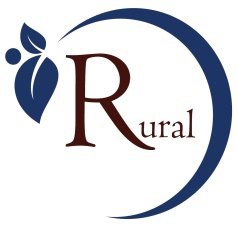 	Exhibitor Package includes:$375 Neighborhood Level:8’x10’ booth space including draped backdrop and side rails, one 8’ skirted table, two (2) chairs and identification sign with your company name and booth numberComplimentary wireless internet is available throughout the conference centerComplete list of pre-registered conference participants, available in PDF format the Friday prior to conference, upon requestYour organization listing in the conference program provided to all attendeesYour organization’s logo in the conference brochure and program Networking lunches and breaks